Checklista för dig som jobbar åt staden KristinestadFundera innan du printar, är det nödvändigt? Se till att förinställningen för utskrift är dubbelsidig och svartvit Återanvänd kuvert för intern postDiska först när diskmaskinen är fylld och använd Eco-programmet om ett sådant finnsKoka inte mer kaffe än vad som går åt sig, men kan alltid koka mer Du är ansvarig för att din dator och eventuella andra kontorsmaskiner som du använt är avstängda när du lämnar arbetsplatsen. Samma gäller lamporna i kontorsutrymmet du använderSiste medarbetare på plats kontrollerar att lamporna i allmänna utrymmen är släcktaBekanta dig med stadens resepolicy och följ den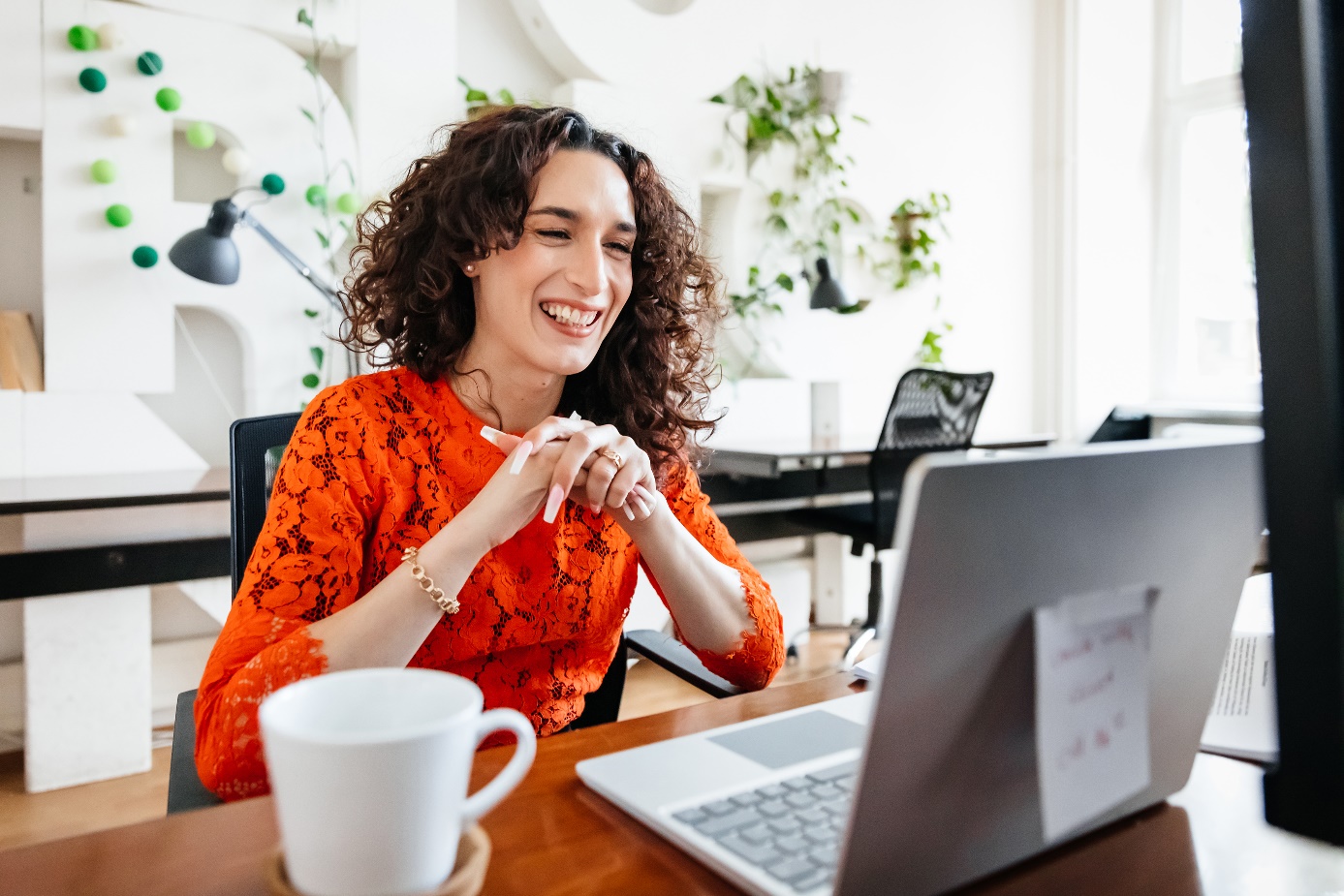 